əczaçılıq məşğələ-15Corynebacterium, Bordetella, Haemophilus, Gardnerella, Legionella cinslərinə aid olan bakteriyaların törətdiyi xəstəliklərin mikrobioloji diaqnostikasıMəşğələnin planı:I. Müəllimin giriş sözü və davamiyyətin yoxlanması II. Müzakirə olunan suallar və müvafiq slayd, cədvəl, ləvazimatların nümayişi 1.Difteriya törədicisinin morfo-bioloji xüsusiyyətləri, difteroidlərdənfərqləndirici əlamətləri, patogenlik amilləri, difteriyanın patogenezi. •Difteriyanın mikrobioloji diaqnostika üsulları •Difteriyanın spesifk müalicə və profilaktika prinsipləri•Difteroidlər və onların insan patologiyasında rolu 2.Bordetellalar. Göy öskürək və göy öskürəyə bənzər xəstəliyin törədicilərinin morfo-bioloji xüsusiyyətləri, fərqləndirici əlamətləri, patogenlik amilləri, patogenezi.•Göy öskürək və göy öskürəyə bənzər xəstəliyin mikrobioloji diaqnostika üsulları•Göy öskürəyin spesifk müalicə və profilaktika prinsipləri3Hemofil bakteriyalar, təsnifatı. Haemophilus influenzae, morfo-bioloji xüsusiyyətləri, serotipləri, törətdikləri xəstəliklərin patogenezi, mikrobioloji diaqnostikası •Haemophilus aegypticus, insan patologiyasında rolu.•Yumşaq şankr törədicisi, morfo-bioloji xüsusiyyətləri, yumşaq şankrın patogenezi, mikrobioloji diaqnostikası4.Gardnerella vaginalis, morfo-bioloji xüsusiyyətləri, qardnerellozun patogenetik xüsusiyyətləri, mikrobioloji diaqnostikası5.Legionellalar, təsnifatı, morfo-bioloji və ekoloji xüsusiyyətləri, legionellozun patogenezi, mikrobioloji diaqnostikasıKorinebаkteriyаlаr (Corynebacterium cinsi)Corynebacterium cinsinin insаn üçün pаtogen, şərti-pаtogen (ümumi аdlа difteroidlər аdlаndırılır), eləcə də sаprofit növləri vаrdır, bir-çoх növləri insаnlаrdа və heyvаnlаrdа dərinin və yuхаrı tənəffüs yollаrının, mədə-bаğırsаq trаktının və sidik-cinsiyyət yollаrının selikli qişаlаrının normаl mikroflorаsınа dахildir. Cinsin tipik növü olаn Corynebacterium diphtheriae insаndа difteriyа хəstəliyi törədir.Corynebacterium cinsi -Actinomycetota  aləminin, Actinomycetia sinfi, Mycobacteriales sırası, Corynebacteriaceae fəsiləsi, Corynebacterium cinsi, C. diphtheriae növünə aid edilir. Corynebacterium diphtheria (morfo-bioloji xüsusiyyətləri)1-6х0,3-0,8 mkm ölçülü, düz, yахud bir qədər əyilmiş, uclаrı girdə, bəzən sivri, Qrаm müsbət polimorf çöpvаri bаkteriyаdır. Yaxmada V, Y və L latın hərflərini xatırladan formada yerləşir. C.diphtheriae hərəkətsizdir, spor və kаpsulа əmələ gətirmir, mikrokapsulaya malikdir, səthində fimbrilər аşkаr edilir. Son dərəcə polimorfdur, tipik formаlаrlа yаnаşı, kаrlik, giqаnt, sаpşəkilli, şахələnmiş, bəzən kokаbənzər formаlаrа dа rаst gəlinir.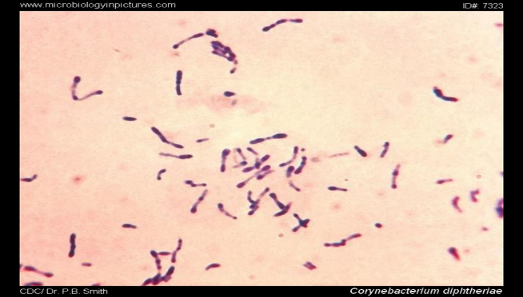 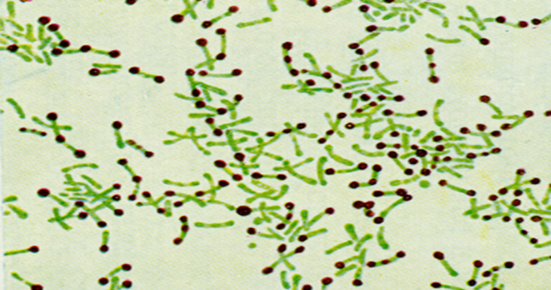 C.diphtheriae Qram üsulu                                                    C.diphtheriae Neysser üsuluHüceyrələrin uclаrındа yerləşmiş volyutin dənəcikləri (Bаbeş-Ernest dənəcikləri) onun hər iki qütbündə toppuzvаri şişkinliklər əmələ gətirir. Metilen аbısı ilə, həmçinin Neysser üsulu ilə boyаndıqdа volyutin dənəcikləri tünd göy və yа göy-qаrа rəngli qrаnullar formаsındа аsаnlıqlа аşkаr edilir.Difteroidlər-Corynebacterium cinsindən olаn qeyri-pаtogen korinebаkteriyаlаr - difteroidlər mikroprepаrаtlаrdа çoх vахt paralel çəpər formаsındа yerləşirlər, volyutin dənəcikləri ya olmur, yа dа bir ucdа yerləşir.Kultural xüsusiyyətləri: Fakultətiv anaerobdur. C.diphtheriae digər növlərdən fərqli olaraq adi qidalı mühitlərdə inkişaf etmir. Qan və zərdab əlavə edilmiş mühitlərdə inkişaf edir. Ru (laxtalanmış öküz yaxud at zərdabı), Ru-Leffler (laxtalanmış öküz, yaxud at zərdabı, 25% bulyon, 1% qlükoza)  mühitlərində C.diphtheriae 14-18 saat müddətində qabarıq, krem rəngli şaqren dərisini xatırladan koloniyalar əmələ gətirir. Lakin bu mühitlərdə C.diphtheriae-ni qeyri-patogen korinebakteriyalardan differensiasiya etmək mümkün olmur.C.diphtheriae-nin kultivаsiyаsı üçün hazırda elektiv qidаlı mühitlər - Klаuberq mühiti (qаn zərdаbı və kаlium tellurit əlаvə edilmiş mühit), həmçinin qаnlı аqаr, qаnlı telluritli аqаr (Klаuberq II mühiti) istifadə olunur. Bu mühitlərdə C.diphtheriae digər mikroflorаdаn dаhа tez inkişаf edərək 8-14 sааtdаn sonrа təcrid olunmuş koloniyаlаr əmələ gətirir. C.diphtheriae telluritli mühitlərdə telluriti metаl tellurаdək reduksiya olunmаsı nəticəsində qаrа və yа boz qаrа koloniyаlаr əmələ gətirir. Klauber mühitində Corinebacterium diphteriae-nin biovarları fərqləndirilə bilər.C.diphtheriae kulturаl və biokimyəvi хаssələrinə görə 4 biovаrа bölünür: gravis, mitis, intermedius, belfanti. Qravis biovarı - Klauberq mühitində iri – 2-3 mm ölçüdə, quru, tutqun, bozumtul-qara rəngli R-koloniyalar əmələ gətirir. Koloniyalar radial zolaqlı səthə malik olaraq qızçiçəyi gülünü xatırladır, ilgəklə toxunduqda onlar sanki ovulurlar. Maye mühitin səthində ərp, həmçinin dənəvər çöküntü əmələ gətirir, mühit şəffaf qalır. Morfoloji cəhətdən gravis biovarı nisbətən az sayda metaxromatik qranulalara malik, qısa və polimorf çöplərdən ibarət oliur. Fermentativ aktivliyinə görə bütün digər biovarlardan üstündür.    Mitis biovarı - 1-2 mm diametrli, kiçik hemoliz zonası ilə əhatə olunmuş, hamar, parlaq, qara, yarımşəffaf S-koloniyalar əmələ gətirir. Maye mühitdə bərabər bulanıqlıq və tozabənzər çöküntü əmələ gətirir. Morfoloji cəhətdən mitis biovarı çoxsaylı metaxromatik qranulalara malik uzun və polimorf çöplərdən ibarətdir. Yalnız qlükoza və maltozanı parçalayır.İntermedius biovarı - 1 mm diametrli, mərkəzi bir qədər qabarıq, qara rəngli, hamar S-koloniyalar, eləcə də nisbətən qırışıq R-koloniyalar əmələ gətirir. Morfoloji cəhətdən intermedius biovarının hüceyrələri daha iridir, onları bir neçə seqmentə ayıran daxili köndələn arakəsmələr vardır ki, bu da fazalı-kontrast mikroskopda metilen abısı ilə asanlıqla müşahidə edilir. Qlükoza, maltoza və qlikogeni parçalayır.Belfanti biovarı - koloniyaların morfologiyasına və biokimyəvi xassələrinə görə mitis biovarına yaxındır və uzun müddət onun variantı hesab edilmişdir. Mitis və gravis biovarlarından fərqli olaraq nitratları nitritlərə reduksiya etmir. Biokimyəvi aktivliyi - difteriyanın törədicisi yüksək fermentativ fəallığa malikdir. Bütün biovarları sistin amin turşusunu hidrogen-sulfid əmələ gətirməklə parçalayan sistinaza fermenti əmələ gətirir, lakin karbomidi parçalayan ureaza fermenti sintez etmir. Bu xüsusiyyətlər C.diphtheriae-nı qeyri-patogen korinebakteriyalardan fərqləndirməyə imkan verir.Gravis biovarı istisna olmaqla C.diphtheriae-nın bütün biovarları nişastanı parçalamır. Nişastanın parçalanması testi biovarlararası differensiasiyada istifadə edilir. Bütün biovarları qlükoza və maltozanı turşu əmələ gətirməklə fermentasiya edir, saxaroza, laktoza və manniti parçalamır, belfanti biovarı istisna olmaqla nitritləri nitratlaradək reduksiya edir, indol əmələ gətirmirlər.Antigen quruluşu: C.diphtheriae O- və K- antigenlərinə malikdir. Termostabil O-antigeni mikobakteriya və nokardia antigenləri ilə çarpaz reaksiya verir. Səthi termolabil K-antigeni immunogenliyə malikdir və növ spesifikliyini təmin edir. Bu antigenə görə C.diphtheriae-ni 58 növə ayırırlar. Pаtogenlik аmilləri: Səthi strukturlаr-Kord-faktor аdheziyаnı təmin edir, bаkteriyаlаrın fаqositozunа mаne olur, mаkroorqаnizmin hüceyrələrinə toksik təsir göstərir. Fimbrilər аdheziyаnı təmin edir.Aqressiyа və invаziyа fermentləri: hiаluronidаza, neyrаminidаzа, fibrinolizinNekrotoksin: Dermonekrotoksin Törədicinin lokаlizаsiyа olduğu yerdə hüceyrələrin nekrozunа səbəb olur. Dаmаrlаrdаn хаricə çıхаn plаzmаnın fibrinogeni mаkroorqаnizmin nekrozlaşmış hüceyrələrinin trombokinаzаsı ilə əlаqəyə girərək fibrinə çevrilir, nəticədə difterik iltihаb inkişаf edir.Ekzotoksin (histotoksin): Əsаs pаtogenlik аmilidir.Toksigen və qeyri-toksigen ştamlar mövcuddur. Ekzotoksin yüksək toksiklik, termolаbillik, immunogenlik, аntitoksik zərdаblа neytrаllаşmа, toksoidə çevrilmə xüsusiyyətlərinə mаlikdir.Təsir mexanizminə görə hüceyrədaxili hədəflərə təsir göstərən toksinlərə aiddir, bioloji təsirinə görə isə histotoksindir, yəni onun təsiri hədəf hüceyrələri məhv edir. Disulfid körpücüklərlə birləşmiş  A- və B- komponentlərindən ibarət qeyri-fəal protoksin halında sintez edilir. Bakteriya hüceyrəsinin özünün, eləcə də yanaşı mikrofloranın, yaxud makroorqanizmin proteazalarının təsirindən protoksin bifunksional A- B- strukturunun əmələ gəlməsilə fəallaşır. Difteriya  histotoksini digər ekzotoksinlər kimi hüceyrə və toxuma tropizminə malikdir. Xüsusən qanla daha intensiv təchiz olunan orqanların – ürək-damar sistemi, miokard, periferik və mərkəzi sinir sisteminin, böyrəklər və böyrəküstü vəzilərin hüceyrələrində zülal sintezini dayandırır. C.diphtheriae   - lizogen faqToksin əmələ gətirmə xüsusiyyəti bütün C.diphtheriae ştamları üçün xas deyildir. C.diphtheriae-nin qeyri-toksigen ştamları da mövcuddur. Toksin əmələ gətirmə qabiliyyəti yalnız öz genomunda tox-gen daşıyan lizogen C.diphtheriae ştamları üçün xasdır. Bu genin qeyri-toksigen ştamlara mülayim bakteriofaqlar tərəfindən gətirilməsi toksin sintezini təmin edir.Xarici mühit amillərinə davamlılığı C.diphtheriae ətraf mühit amillərinin təsirinə nisbətən davamlıdır. Ətraf mühit əşyalarında aylarla yaşaya bilir və bu dövr ərzində virulentliyini itirmir. 60ºC-də 10-15 dəq., 100ºC-də isə 1 dəqiqə müddətində məhv olur. Birbaşa günəş şüalarının təsirinə həssasdır. Qurumanın təsirinə davamlıdır. Dezinfeksiyaedici maddələrin adi konsentrasiyaları təsirindən bir neçə dəqiqə ərzində məhv olur.İnfeksiya mənbəyi və yoluxma yolları: İnfeksiya mənbəyi xəstələr və toksigen C.diphtheriae ştamlarının daşıyıcılarıdır. Xəstəlik əsasən hava-damcı yolu ilə yoluxur. Törədici ətraf mühitdə davamlı olduğundan infeksiyanın ötürülməsində hava-toz, təmas-məişət bəzən alimentar (süd) yolları əhəmiyyət kəsb edir.Difteriyanın patogenezi: Törədici orqanizmə yuxarı tənəffüs yollarının (damaq badamcıqları və onları əhatə edən toxumalar), burun, qırtlaq, traxeyanın, həmçinin gözlərin və cinsi orqanların selikli qişalarından, zədələnmiş dəri örtükləri, yara və ya yanıq yerlərindən daxil olur. C.diphtheriae nekrotoksinin təsirindən infeksiyanın giriş qapılarında epitel hüceyrələrinin nekrozu baş verir, qan damarlarının endotel hüceyrələrinin zədələnməsi nəticəsində bol ekssudat əmələ gəlir. Ekssudat laxtalanır və toxuma ilə möhkəm birləşir. Beləliklə, fibrin laxtalarından, nekrozlaşmış epitel hüceyrələrindən və bakteriyalardan ibarət möhkəm fibrinoz ərp – psevdomembran formalaşır. İnfeksiyanın giriş qapısında formalaşan bozumtul-ağ rəngli ərp difteriyanın xarakterik əlamətidir. Çoxqatlı yastı epitelə malik selikli qişalarda - əsnəkdə, qırtlaqqapağında, burun boşluğunda və s. difterik iltihab inkişaf edir.Burada epitel hüceyrələri bir-birilə, eləcə də birləşdirici toxuma əsası ilə sıx birləşdiyindən əmələ gəlmiş fibrinoz ərp toxuma əsası ilə sıx birləşir, tamponla çətinliklə ayrılır və selikli qişada qanaxma baş verir. Patoloji proses nəfəs yollarında – qırtlaqda, traxeyada və bronxlarda lokalizasiya olunduqda krupoz iltihab baş verir.Patogenezinə görə difteriya toksinemik infeksiyadır - törədici infeksiyanın giriş qapılarında qalır, xəstəliyin qalan bütün əsas kliniki təzahürləri bakterial zülali toksinin təsiri ilə əlaqədardır. Difteriya ərpinin tərkibində olan C.diphtheriae-nin ifraz etdiyi toksin qana daxil olaraq əsasən ürək əzələsinin, sinir hüceyrələrinin, qaraciyərin, böyrəküstü vəzin, böyrəklərin parenximatoz degenerasiyasına səbəb olur. Nəticədə difteriyanın ən təhlükəli fəsadlaşmalarından biri olan miokardit inkişaf edir. Sinir hüceyrələrinin demielinizasiyası sinir impulslarının sinapslardan eninəzolaqlı əzələlərə ötürülmə sürətini azaldır və bu da nevritlərin inkişafı, yumşaq damağın, udlağın, dilin periferik parezinin və iflicinin əmələ gəlməsi, mimikanın və akkomodasiyanın pozulması, boyunun, gövdənin, ətrafların, diafraqma və tənəffüs əzələlərinin zədələnməsi ilə müşayiət olunur. Əsnək difteriyası zamanı periferik sinir sistemində öncə əsnəyə yaxın olan sinirlər və vegetativ qanqlionlar zədələnir. Böyrəküstü vəzlərin zədələnməsi kəskin böyrəküstü vəz çatışmazlığına və damar pozğunluqlarının əmələ gəlməsinə gətirib çıxarır. Difteriyanın klinik təzahürləriƏsnək forması (90-95%)-intoksikasiya simptomları fonunda yüksək hərarətlə və boğaz ağrısı ilə təzahür edir.Qırtlaq forması (həqiqi inaq) - prosesin əsnəkdən aşağı nəfəs yollarına yayılması qırtlaq difteriyasına (həqiqi inaq) səbəb olur.Hipertoksik forma - ən ağır formadır. Miokard, böyrəklər, böyrəküstü vəzlər, mərkəzi və periferik sinir sistemi zədələnir.  Digər formalar-burun, traxeya, göz,qulaq,dəri, cinsi orqanların difteriyası (qızlarda)İmmunitet-Xəstəlikdən sonra uzunmüddətli antitoksik və antibakterial immunitet formalaşır. Təkrar xəstələnmə hallarına rast gəlinir.Mikrobioloji diаqnostikаsı: Müayinə materialı - əsnəkdən, burun boşluğundаn və digər şübhəli nаhiyyələrdən dаkron tаmponlа götürülmüş mаteriаllаrdır.Mikroskopik üsul:Qram, Leffler, Neysser, İFRKultural üsul: kulturanın alınması, morfoloji, kultural, biokimyəvi, toksigen xassələrin identifikasiyasıPatoloji materialda toksinin təyini: PZR,Seroloji üsul: İmmunoxromoqrafik üsuldan istifadə edilir.Müаlicə: difteriyаnın müаlicəsi lаborаtor müаyinələrin nəticələrini gözləmədən klinik diаqnoz əsаsındа təхirəsаlınmаdаn bаşlаnılmаlıdır. Difteriyа histotoksinini orqаnizmdə neytrаllаşdırmаq üçün difteriyа əleyhinə аntitoksik zərdаbdаn istifаdə edilir. Аntibiotiklər -  penisillin, eləcə də digər betа-lаktаm аntibiotiklər və mаkrolidlər infeksiyаnın giriş qаpılаrındа törədicinin çoхаlmаsının qаrşısını аldığındаn müəyyən effektə mаlik olsаlаr dа, аntitoksik zərdаbı əvəz etmirlər.Profilаktikа: Difteriyа аnаtoksini bir-çoх vаksinlərin - аdsorbsiyа edilmiş göy öskürək-difteriyа-tetanus vаksininin (АGDT vаksini), аdsorbsiyа edilmiş difteriyа-tetanus аnаtoksininin (АDT-аnаtoksin), аdsorbsiyа edilmiş difteriyа аnаtoksininin (АD-M-аnаtoksini) tərkibinə dахildir.Bordetellalar(Bordetellacinsi)Bordetellaların çoxsaylı növləri arasında B.pertussis və B.parapertussis insan üçün əsas patogen növlərdir ki, bunlar müvafiq olaraq göy öskürək və göy öskürəyə bənzər xəstəliklər törədirlər. Pseudomonadota aləmi, Betaproteobacteria sinfi, Burkholderiales sıra, Alcaligenaceae fəsilə, Bordetella cins, B.pertussis, B.parapertussis növ.Morfo-bioloji xüsusiyyətləri: B.pertussis  və B.parapertussis kiçik ölçülü (təxminən 1.0-1.5x0.3 mkm), Qram mənfi, kapsulalı kokobakteriyadır. Hərəkətsizdirlər, spor əmələ gətirmirlər.Kultural xüsusiyyətləri: Obliqat aeroblardır. B.pertussis qidalı mühitlərə tələbkardır. Kazeinli-kömürlü aqarda (KKA), yaxud Borde-Janqu mühitində (20% qan və 0,5mkq/ml penisillin G əlavə edilmiş kartoflu-qliserinli aqar) kultivasiya edilir. Kulturasını 35-370C temperaturada 3-7 gün müddətində yüksək nəmliyə malik atmosferdə inkubasiya etməklə almaq mümkündür. Borde-Janqu mühitində B.pertussis  kiçik bozumtul, civə damlasına və ya mirvariyə oxşar parıltılı koloniyalar, virulentli ştamları isə çox da böyük olmayan hemoliz zonası əmələ gətirir. Antigen quruluşu: Bordetellalar ümumi (cins) və spesifik (növ) antigenlərinə malikdirlər. Cins antigenləri termostabil somatik O-antigeni olmaqla bordetellaların homoloji və heteroloji zərdablarla aqqlütinasiyasını təmin edir. Növ antigenləri səthi termolabil K-antigeni olmaqla ərəb hərfləri ilə işarələnmiş 14 amilidən ibarətdir. 7-ci amil bütün bordetellalar üçün ümumidir. B.pertussis üçün 1-ci amil, B.parapertussis üçün 14-cü amil, B.bronchiseptica üçün isə 12-ci amil spesifikdirPаtogenlik аmilləri – 1 B.pertussis-in  virulentliyi 2 qrup virulentlik genlərilə (ing., bordetella virulence genes) – bvgA və bvgS ilə təmin edilir. Temperaturun 350C-də aşağı olması bu genlərin fəaliyyətini dayandırır. Beləliklə, əlverişsiz şərait virulentli formaların inkişafını dayandırır.Adheziya amilləri: pili (fimbri) virulentli B.pertussis ştammlarının hüceyrə səthində yerləşir, aqqlütinogen təbiətlidir. Pаtogenlik аmilləri – 2 toksinlərPertussis-toksin(PT) ekzotoksin təbiətlidir, hüceyrədən kənara ifraz olunur və formalinin təsirindən anatoksinə çevrilir.Spesifik - traxeal sitotoksin Bordetellaların hüceyrə divarı peptidoqlikanlarının fraqmenti olub, respirator traktın epiteliositlərində DNT sintezini inhibisiya etməklə onların məhvinə və deskvamasiyasına səbəb olur.  Adenilatsiklaza (ACT)-Pertussis-toksin adenozindifosfat-transferaza aktivliyinə malik olaraq normada adenilatsiklazanı inhibisiya edən G-zülalının ribozilləşdirir, nəticədə adenilatsiklaza fermentinin aktivləşməsi siklik AMF toplanmasına və hüceyrənin funksiyasının pozulmasına səbəb olur.Endotoksin-sitokin hasilatını stimullaşdırmaqla respirator traktının yuxarı şöbəsinin epitel hüceyrələrinin zədələnməsində iştirak edir.Xarici mühit amillərinə davamlılığı Bordetellalar orqanizmdən kənarda tez məhv olur, qurumuş bəlğəmdə bir neçə saat müddətində saxlanılır. Onlar dezinfektantlara qarşı həssasdırlar, qızdırıldıqda tez inaktivləşirlər.İnfeksiya mənbəyi və yoluxma yolları: Göy öskürək və göy öskürəyə bənzər xəstəlik antroponoz infeksiyadır. İnfeksiya mənbəyi xəstələr, bəzən də bakteriyagəzdiricilərdir.Göy öskürəyin kontagiozluğu çox yüksəkdir. Hava-damcı yolu ilə yoluxur.Patogenez: Tənəffüs yollarına daxil olmuş bordatellallar traxeya və bronx epitelinin səthinə yapışaraq orada çoxalırlar. Törədicilərin invazivlik qabiliyyəti olmadığından onlar hüceyrələrin daxilinə, eləcə də qana keçə bilmirlər.Klinika: İnkubasiya dövrü 7-10 gün, bəzən 20 günədək davam edir. Kataral, paroksizmal və sağalma dövrləri ayırd edilir. Kataral dövr – 1-2 həftə davam edir, qripəbənzər əlamətlərlə - yüngül öskürək və asqırma ilə müşayiət olunur, bəzən hərarət azacıq yüksəlir.Paroksizmal dövr – təkrarlanan spazmatik öskürək tutmaları ilə təzahür edir. Öskürək tutmaları nəticəsində baş verən hipoksiya zamanı sifətin göyərməsi (sianoz) müşahidə edilir. Öskürək tutmalarının sonunda, xüsusən erkən yaşlı uşaqlarda qırtlağın spazmı ilə şərtlənən «xoruz səsi»ni xatırladan inspirator stridor müşahidə edilir. Paroksizmal dövr 2-4 həftə davam edir.Sağalma dövrü- öskürək tutmalarının sayı və intensivliyi getdikcə azalır. Bu dövr uzun müddət – 4-6 həftə davam edir. İmmunitet: Xəstəlikdən sonra uzunmüddətli immunitet formalaşır. Təkrar xəstələnmə az rast gəlinir və yüngül gedişə malik olur. İmmunitet növ spesifikliyinə malikdir. B.pertusis-ə qarşı anticisimlər orqanizmi B.parapertusis və B.bronchiseptica-nın törətdiyi xəstəliklərdən müdafiə edə bilmir.Mikrobioloji diaqnostikası: Müayinə materialı kimi nazofaringeal sıyrıntıdan daha çox istifadə edilir. Bu zaman penisillin məhlulunda isladılmış kalsium alginatlı xüsusi tamponlardan istifadə edilir. Material götürüldükdən dərhal sonra qidalı mühitə inokulyasiya edilməlidir. «öskürək lövhəsi» üsulu ilə - öskürək tutmaları zamanı içərisində qidalı mühit olan Petri kasasını birbaşa xəstənin sifəti qarşısında 10-15 sm məsafədə tutmaqla əldə etmək olar.Mikroskopik üsul  :   İFR Kultural üsul : Kazeinli-kömürlü aqara (KKA), yaxud Borde-Janqu mühitinə inokulyasiyaMolekulyar üsul: PZRSeroloji üsul:AR, KBR, İFAMüalicə: Xəstəliyin başlanğıcında – kataral dövrdə eritromisinin tətibiqi törədicinin eliminasiyasını sürətləndirməklə profilaktik effektə malik ola bilər. Paroksizmal dövrün başlanmasından sonra antibiotiklərlə müalicə xəstəliyn klinik simptomlarına az təsir göstərir. Göy öskürəyin ağır və ya fəsadlaşmış formalarında normal insan immunoqlobulinindən də istifadə edilir. Oksigen inhalyasiyası, antihistamin və ya sedativ preparatların təyini beynin hipoksiyasını azaldır. Təmiz havada gəzinti, otağın havasının dəyişilməsi də xəstələrdə öskürək tutmalarının tezliyini azaldır.Spesifik profilaktika: Adətən tərkibində qızdırılmaqla və ya mertiolatla inaktivləşdirilmiş göy öskürək törədiciləri, difteriya və tetanus anatoksini olan adsorbsiya olunmuş vaksinlə (AGDT vaksini) aparılır. İmmunizasiya uşağın 3-aylığından başlayaraq 4-6 həftəlik fasilələrlə 3 dəfə aparılır. Hemofil bakteriyalarHaemophilus cinsi Pasteurellaseae fəsiləsinə daxildir və 20-yə yaxın növü birləşdirir. Cinsin tipik növü olan Haemophilus influenzae insan patologiyasında daha çox əhəmiyyətə malikdir. Morfo-bioloji xüsusiyyətləri: Qram mənfi, ölçüləri 0,3-0,4x1-1,5 mkm olan kiçik, polimorf bakteriyalardır. Hərəkətsizdirlər, spor əmələ gətirmirlər, xovlara (fimbrilərə) malikdirlər. Bəzi ştamları polisaxarid kapsula əmələ gətirir.Kultural xüsusiyyətləri: Fakultətiv anaerobdur, aerob şəraitdə daha yaxşı inkişaf edir. Onların inkişafı üçün X və V amilləri tələb olunur. Kultivasiya üçün optimal qidalı mühit «şokolad aqar»dır. Bu mühitdə 35-370C-də 1-2 gün müddətində R- və S-koloniyalar əmələ gətirir. Yüksək virulentli kapsulalı ştamlar selikli, nisbətən iri (3-4 mm) S-koloniyalar, zəif virulentli kapsulasız ştamlar isə kiçik (1 mm), dənəvər, qırışıq R-koloniyalar əmələ gətirirlər. Hemofil bakteriyaların identifikasiyasında satellizm fenomeni  istifadə olunur.Qanlı aqarda inkişaf edə bilməyən hemofil bakteriyalar stafilokokların və ya digər bakteriyaların əmələ gətirdiyi hemoliz zonasında inkişaf edə bilirlər: Hemoliz nəticəsində X və V amilləri azad olur və hemofil bakteriyaların inkişafının sürətləndirir - satellizm fenomeni müşahidə edilir.Antigen quruluşu: H.influenzae somatik O-antigeninə, kapsulalı variantları isə həm də polisaxarid tərkibli K-antigeninə malikdir. Pаtogenlik аmilləri: Ekzotoksin əmələ gətirmir. Xarici membranın LPS-i endotoksin kimi hemofil bakteriyaların adheziya və invaziya prossesində mühüm rol oynayır. Xovlar və IgA-proteaza – törədicilərin respirator trakt epitelinə adheziyasında və məskunlaşmasında aparıcı rol oynayır. Kapsula-əsas patogenlik amilidir.  Bakteriyanı faqositozdan qorumaqla orqanizmdə yaşamasını təmin edir. Endotoksin - respirator traktın ehtizaslı epitelinin kirpiciklərinin iflicini törədərək mikrobların yuxarı tənəffüs yollarında məskunlaşmasına səbəb olur.Xarici mühit amillərinə davamlılığı: xarici mühitdə az davamlıdır, orqanizmdən kənarda tez məhv olur.İnfeksiya mənbəyi və yoluxma yolları: H.influenzae ancaq insan üçün patogen olan bakteriyadır. İnfeksiya mənbəyi – xəstələr və bakteriyagəzdiricilərdir.Yoluxma əsasən hava-damcı yolu ilə baş verir. Yuxarı tənəffüs yollarına daxil olmuş H.influenzae ehtizaslı epitelə yapışır və orada məskunlaşır. İmmuniteti zəif olan insanlarda selikaltı qata keçir və endotoksinlərinin köməyilə otit, sinusit (burunun əlavə ciblərinin iltihabı), bronxit, pnevmoniya kimi yerli irinli-iltihabi proseslər törədirlər.Dünya statistikasına görə Haemophilus influenzae uşaq ölümünün ən  başlıca səbəblərindən biridir. 5 yaşınadək olan uşaqlar üçün bu bakteriya xüsusilə təhlükəlidir. H.influenzae pnevmokoklarla və meninqokoklarla birlikdə kiçik yaşlı uşaqlarda meningitin etioloji amilləri sırasında aparıcı yeri tutur.Mikrobioloji diaqnostika: İrinli meningitlərdə onurğa beyni mayesindən hazırlanmış yaxma Qram üsulu ilə boyadılıb mikroskopiya edilə bilər. Kapsulalı ştamları onurğa beyni mayesində aşkar etmək üçün İFR tətbiq edilə bilər. Patoloji materiallardan törədicinin əldə edilməsi və identifikasiyası bakterioloji üsulla aparılır. Material şokalad, yaxud qanlı aqara inokulyasiya edilir. H.influenzae-nın digər qram mənfi çöplərdən differensasiyası onların X- və V-amillərinə tələbatına, qanlı aqarda hemolizin olmamasına, satellizm fenomeninə və digər testlərə əsasən aparılır.Müalicə: Seçim preparatı kimi III nəsil sefalosporinləri, məsələn, seftriakson, sefotaksim və s. istifadə edilir. Profilaktika: H.influenzae b tipinin törətdiyi xəstəliklərin spesifik profilaktikasında istifdə edilən vaksinın tərkibinə təmizlənmiş kapsula antigeni daxildir. Haemophilus ducreyi (yumşaq şankrın törədicisi) - inkişaf üçün X-amili tələb edir, V-amilinə tələbkar deyil. Bərk qidalı mühitdə qanlı qidalı mühitlərdə streptokokların koloniyalarını xatırladan kiçik bozumtul-sarı rəngli parlaq koloniyalar formalaşdırır. Maye qidalı mühitlərdə bulanıqlıq əmələ gətirmir.İnfeksiya mənbəyi xəstə insanlardır. Yoluxma cinsi yolla baş verir. Törədicinin daxil olduğu yerdə əmələ gəlmiş qırmızı ləkə bir neçə gündən sonra xoralaşan papulaya çevrilir. Əvvəlcə mərcimək böyüklüyündə olan bu xoralar bir neçə həftə ərzində 2 sm ölçüsünə qədər böyüyür, kənarları girintili-çıxıntılı, didilmiş, nahamar, dibi sarımtıl-piyli ərplə örtülü olur. Xoranın konsistensiyası yumşaq olur. Siflisdə müşahidə edilən bərk şankrdan palpasiya zamanı ağrılı və qanaxmaya meyilli olması ilə fərqlənir. Şankrlar çoxsaylı ola bilər, eləcə də birləşərək iri sürünən yaralar əmələ gətirə bilər. Regionar limfa düyünləri böyüyür və ağrılı olur. Xəstəlikdən sonra immunitet formalaşmır.Mikrobioloji diaqnostika: Şankr möhtəviyyatından hazırlanmış yaxmalarda xarakter morfologiyaya malik kiçik, Qram mənfi çöplərin mikroskopik aşkar edilməsinə əsaslanır. Patoloji materialı müvafiq qidalı mühitlərə inokulyasiya etməklə törədicinin kulturasını almaq və onu identifikasiya etmək mümkündür. Gardnerella vaginalis (morfo-bioloji xüsusiyyətləri)1-2x0.3-0.6 mkm ölçülü kiçik çöplər və ya kokobakteriyadır, kapsula və flagellaları yoxdur, spor əmələ gətirmir. Yaxmalarda hüceyrələr tək-tək və ya cüt (uc-uca) yerləşirlər. Bəzən korinebakteriyalar kimi çəpər, yaxud V hərfi formasında yerləşmə müşahidə olunur (əvvəllər Corynebacterium vaginalis adlandırılmışdır). Neysser üsulu ilə boyadılmış yaxmalarda metaxromatik qranullar aşkar edilir. Qram üsulu ilə dəyişkən boyanır. Kultural xüsusiyyətləri: Fakültativ anaerobdur, kapnofildir. Qidalı mühitlərə tələbkardır, adi qidalı mühitlərdə inkişaf etmir, 35-370C-də kazein, maya ekstraktı, zərdab və qan əlavə edilmiş mühitlərdə, eləcə də V («vaginalis») aqarında 24-48 saatdan sonra kiçik ölçülü girdə, qabarıq, homogen, hamar, rəngsiz koloniyalar əmələ gətirir. Antigen quruluşu – presipitasiya reaksiyasında qardnrellaların 7 seroqrupu fərqləndirilir. Bütün seroqruplar qlikopeptid təbiətli ümumi antigenə malikdir. Candida albicans ilə ümumi antigenləri var.Patogenlik amilləri – qardnrellaların bəzi ştamları uşaqlıq yolunun selikli qişasının qlikopeptidlərini parçalayan musinaza sintez edir.İnfeksiya mənbəyi və yoluxma yolları – infeksiya mənbəyi xəstə insanlardır. Yoluxma cinsi yolla baş verir. Reproduktiv yaş dövründə olan qadınlar daha çox xəstələnirlər.Klinika G.vaginalis ekoloji yarusu uşaqlıq yolu olan şərti-patogen bakteriyadır. Digər şərti-patogen mikroorqanizmlər kimi qardnerellalar da müəyyən şəraitdə xəstəliklər törədir. Qadınlarda qardnerellozun əsas klinik təzahürü özünü bakterial vaginoz kimi göstərir. Bakterial vaginoz (əvvəllər qeyri-spesifik vaginit adlandırılırdı) bütün vaginitlərin təqribən 40%-ə qədərini təşkil edir. Əksər qadınlarda uşaqlıq yolunda göynəmə, qaşınma hissi və anomal aminlərin əmələ gəlməsi ilə şərtlənən kəskin xoşagəlməz «balıq» qoxusu verən sulu homogen ifrazatla müşayiət olunur. Bəzən simptomsuz gedişə malik olur.Bəzi hallarda bakteriyaların uşaqlıq boşluğuna, uşaqlıq borularına və yumurtalıqlara daxil olması göstərilən orqanlarda kəskin, eləcə də xroniki və residiv verən infeksiyanın - endometrit və salpinqooforitlərin baş verməsinə səbəb olur. Mikrobioloji diaqnostika: Uşaqlıq yolu və uşaqlıq boynundan götürülmüş materialdan hazırlanmış nativ, yaxud Qram üsulu ilə boyadılmış yaxmaların mikroskopiyasına əsaslanır. Qram üsulu ilə boyadılmış yaxmada epitel hüceyrələrinin səthi kiçik, Qram üsulu ilə dəyişkən boyanmış kokkobasillərlə örtülü olur. Belə epitel hüceyrələri «açar hüceyrələr» (ing., «clue cells») adlandırılmışdır. Müalicə: Metronidazolla aparılır.Legionellalar (Legionella cinsi)Legionellalar eni 0.5-1.0, uzunluğu 2-50 mkm olan Qram mənfi çöpvari, bəzən uzun sapvari, polimorf bakteriyalardır. Qram üsulu ilə zəif boyandığından patoloji materiallardan hazırlanmış yaxmalarda onları bəzən aşkar etmək mümkün olmur. Hərəkətlidirlər, polyar yerləşmiş flagellaya malikdirlər, spor əmələ gətirmirlər, kapsulasızdırlar.Kultural xüsusiyyətləri: Aerob şəraitdə xüsusi qidalı mühitlərdə - alfa-ketoqlütarat əlavə edilmiş buferləşdirilmiş kömür-maya ekstraktı (BKME) aqarında 350C-də, pH 6.9 kultivasiya edilir. Legionellalar yavaş inkişaf edir, gözlə görünən koloniyalar ancaq 3 gündən sonra müşahidə edilir. Koloniyaları rəngsiz, cəhrayı, yaxud mavi, yarımşəffaf olur, lakin piqment və şəffaflığını tez bir zamanda itirə bilir.Qanlı aqarda daha gec – 2 həftə müddətində inkişaf edirlər. Fakultətiv hüceyrədaxili bakteriyalar olduğundan legionellaları həm də toyuq embrionunun sarılıq kisəsində, heyvan və insan toxuma kulturalarında (insanın ağciyər fibroblastları) kultivasiya etmək mümkündür.      Biokimyəvi xüsusiyyətləri Legionellalar katalaza müsbətdirlər, oksidaza aktivliyinə görə fərqlənirlər, L.pneumophila oksidaza-müsbətdir, hippuratları hidroliz etməklə digər növlərdən fərqlənir. 	Antigen quruluşu: L.pneumophila növünün 12 seroqrupu vardır. Antigen xassələrinə görə legionella növlərini differensiasiya etmək mümkün deyil. Belə ki, müxtəlif növləri çarpaz antigenlərə malikdirlər. L.pneumophila bakteroidlər, bordotellalar, psevdomonadlar və Chlamydia psittaci ilə çarpaz antigenlərə malikdir.    İnfeksiya mənbəyi və yoluxma yolları: Legionelloz sapronoz infeksiyadır. Törədicilər orqanizmə kondisionerlərdə, duşxanalarda və s. əmələ gələn su aerozollarının tərkibində tənəffüs yollarından daxil olur. Legionellalar xəstələrdən sağlam insanlara yoluxmur.Patogenez: İnfeksiyanın giriş qapısı tənəffüs yollarıdır. Törədicilər ağciyər alveollarında alveolyar makrofaqlar tərəfindən udulur. Legionellaları udmuş makrofaqlar sitokinlər ifraz edir ki, bu da iltihabi reaksiyalara səbəb olur. Ağciyərlərin parenximasında çoxsaylı abseslər formalaşır, onlardan bəziləri kaverna əmələ gətirməklə parçalanır. Sonra törədicilərin qan cərəyanı ilə müxtəlif orqan və toxumalara disseminasiyası mümkündür, nəticədə tənəffüs çatışmamazlığı ilə yanaşı sistem xarakterli zədələnmələr - ensefalopatiyaya, ürək-damar sistemi fəaliyyətinin pozulması və s. baş verir. Bakteriyaların məhv olması nəticəsində endotoksinlərin xaric olunması intoksikasiyaya səbəb olur. Xəstəxanadaxili infeksiyalar ümumi mənbəyə malik fasiləsiz xəstəxanadaxili yoluxmalar nəticəsində baş verir. Əsas törədici L.micdadei növüdür. Ekssudativ plevritlə müşayiət olunan bir, yaxud ikitərəfli pnevmoniya, ürək və böyrək çatışmazlığı ilə təzahür edir. Ölüm halları 25%-ə çatır.Mikrobioloji diaqnostikası: Müayinə materialı  - bronxların yuyuntu suyu, plevra mayesi,  ağciyər bioptatları, qan, sidik götürülür. Kultural, seroloji, bioloji üsullardan istifadə edilir.Müalicə:Seçim preparatı eritromisindir. Bu antibiotik hətta immun çatışmazlığı olan xəstələrdə də effektlidir. Müalicənin effekti az olduqda rifampisindən də istifadə edilir.